Publicado en Vigo el 22/06/2020 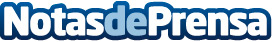 SOLOIMPRENTA apuesta por destacar el valor de los negocios locales en su última campañaLa imprenta online viguesa propone empezar una recuperación económica que se sostenga en las tiendas y comercios de los barriosDatos de contacto:SOLOIMPRENTAImprenta Online986165801Nota de prensa publicada en: https://www.notasdeprensa.es/soloimprenta-apuesta-por-destacar-el-valor-de Categorias: Nacional Comunicación Marketing Galicia Emprendedores E-Commerce http://www.notasdeprensa.es